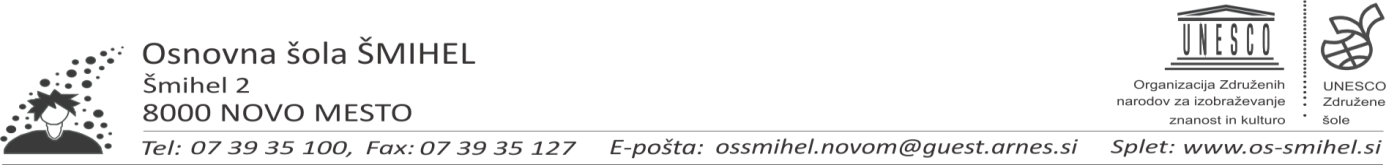 UNESCO nacionalni projekt JEZIK- KAMENČEK V MOZAIKU KULTUREPRIJAVNICAPodatki o šoliŠola:Naslov:Poštna številka in pošta:Telefon:E-naslov:V projektu bomo sodelovali:      z učenci  ____ razreda;mentor: __________________________EMŠO (za izdajo potrdila): ____________________Prijavnice posredujte na naslov: andreja.surla@os-smihel.siUNESCO nacionalni projekt JEZIK- KAMENČEK V MOZAIKU KULTUREEVALVACIJSKI  OBRAZECK izpolnjenemu evalvacijskemu obrazcu dodajte še opis dela z učenci in nekaj fotografij izdelkov, ki so nastali. Izpolnjen obrazec s potrebnimi prilogami pošljite na elektronski naslov andreja.surla@os-smihel.si najpozneje do konca meseca maja 2023.Hvala za sodelovanje!Ime in sedež šole (zavoda):Unesco središče:Kontaktna oseba:(ime in priimek, elektronski naslov)Ime in priimek ter EMŠO mentorja, ki je sodeloval pri projektu:Število vključenih učencev (po razredih):Končni izdelki: (odebelite izbrano)Priloge:Opis dejavnosti Fotografije izdelkov